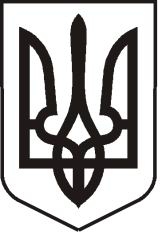                                                        У К Р А Ї Н АЛ У Г А Н С Ь К А    О Б Л А С Т ЬП О П А С Н Я Н С Ь К А    М І С Ь К А    Р А Д АШОСТОГО СКЛИКАННЯРОЗПОРЯДЖЕННЯміського голови26.11. 2018 р.                м. Попасна                                    № 283  Про сплату заборгованості для подальшогозавершення процедури ліквідації КОМУНАЛЬНОГО ПІДПРИЄМСТВА«ПОПАСНЯНСЬКА СТАНЦІЯ ПТАХІВНИЦТВАТА ІНКУБАЦІЇ»   Відповідно до п. 30 ч. 1 ст. 26, ст. ст. 59, 60, 61, 73 Закону України «Про місцеве самоврядування в Україні», ст. 78, Господарського кодексу України, ч.2 ст. 169 Цивільного кодексу України, пп.1 п.1 ст. 96 Податкового кодексу України та рішення Попаснянської міської ради №100/12 «Про надання фінансової підтримки для сплати заборгованості та подальшого завершення  процедури ліквідації комунального підприємства «Попаснянська станція птахівництва та інкубації», з метою завершення процедури припинення КП «Попаснянська станція птахівництва та інкубації» (далі – КП «ПСПІ») в установленому законом порядку, Фінансово-господарському відділу виконкому міської ради здійснити оплату податкового боргу КП «ПСПІ» (ЄДРПОУ – 05401353)  по земельному податку перед Попаснянською міською радою в сумі 72      ( сімдесят дві грн.00 копійок), за наступними реквізитами:         Отримувач коштів -  УДКСУ у Попаснянському районі               Код отримувача (код за ЄДРПОУ) - 37928777               Банк отримувача:  ГУ ДКСУ у Луганській області                Код банку отримувача:  (МФО) 899998                Рахунок отримувача: 33216811012260               Призначення платежу: оплата податкового боргу КП «ПСПІ» (ЄДРПОУ – 05401353)  по земельному податку перед Попаснянською міською радою, ККД 18010500Фінансово-господарському відділу виконкому міської ради, здійснити оплату податкового боргу КП «ПСПІ» (ЄДРПОУ – 05401353)  по земельному податку перед Троїцькою сільською радою в сумі 39           ( тридцять дев’ять грн.00 копійок), за наступними реквізитами:         Отримувач коштів -  УДКСУ у Попаснянському районі               Код отримувача (код за ЄДРПОУ) - 37928777               Банк отримувача:  ГУ ДКСУ у Луганській області                Код банку отримувача:  (МФО) 899998                Рахунок отримувача: 33217811012270               Призначення платежу: оплата податкового боргу КП «ПСПІ» (ЄДРПОУ – 05401353)  по земельному податку перед Троїцькою сільською радою.Фінансово-господарському відділу виконкому міської ради, здійснити оплату податкового боргу КП «ПСПІ» (ЄДРПОУ – 05401353)  по земельному податку перед Комишувахською селищною радою в сумі 116  ( сто шістнадцять ) грн.00 копійок, за наступними реквізитами:         Отримувач коштів -  УДКСУ у Попаснянському районі               Код отримувача (код за ЄДРПОУ) - 37928777               Банк отримувача:  ГУ ДКСУ у Луганській області                Код банку отримувача:  (МФО) 899998                Рахунок отримувача: 33211811012265               Призначення платежу: оплата податкового боргу КП «ПСПІ» (ЄДРПОУ – 05401353)  по земельному податку перед Комишувахською селищною радоюКонтроль за виконанням цього розпорядження покласти на начальника фінансово-господарського відділу виконкому міської ради  Омельченко Я.С.Заступник міського голови	                                             Табачинський М.М. Водолазський, 2 05 65